Protokol zkoušejícího o praktické zkoušceDatum a podpis zkušebního orgánu - PWE: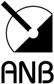 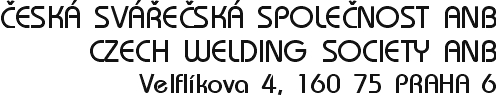 Žádost o vydání certifikátu svářeče 
Protokol zkoušky dleČSN EN 13067, TPG 927 04 a doc. EWF 581Žádost o vydání certifikátu svářeče 
Protokol zkoušky dleČSN EN 13067, TPG 927 04 a doc. EWF 581Žádost o vydání certifikátu svářeče 
Protokol zkoušky dleČSN EN 13067, TPG 927 04 a doc. EWF 581Žádost o vydání certifikátu svářeče 
Protokol zkoušky dleČSN EN 13067, TPG 927 04 a doc. EWF 581Žádost o vydání certifikátu svářeče 
Protokol zkoušky dleČSN EN 13067, TPG 927 04 a doc. EWF 581Žádost o vydání certifikátu svářeče 
Protokol zkoušky dleČSN EN 13067, TPG 927 04 a doc. EWF 581Žádost o vydání certifikátu svářeče 
Protokol zkoušky dleČSN EN 13067, TPG 927 04 a doc. EWF 581Žádost o vydání certifikátu svářeče 
Protokol zkoušky dleČSN EN 13067, TPG 927 04 a doc. EWF 581Žádost o vydání certifikátu svářeče 
Protokol zkoušky dleČSN EN 13067, TPG 927 04 a doc. EWF 581Místo zkoušky(svářečská školanebo podnik)Místo zkoušky(svářečská školanebo podnik)Místo zkoušky(svářečská školanebo podnik)Místo zkoušky(svářečská školanebo podnik)PříjmeníPříjmeníČíslo certifikátuČíslo certifikátuČíslo certifikátuČíslo certifikátuJménoJménoČíslo zkouškyČíslo zkouškyČíslo zkouškyČíslo zkouškyIdentifikační číslo nebo rodné čísloIdentifikační číslo nebo rodné čísloSvářečský průkaz č./ vystavitSvářečský průkaz č./ vystavitSvářečský průkaz č./ vystavitSvářečský průkaz č./ vystavitDatum narození/Státní příslušnostDatum narození/Státní příslušnostMísto narozeníMísto narozeníMísto narozeníMísto narozeníTyp průkazu totož. (OP, pas apod.)Typ průkazu totož. (OP, pas apod.)Číslo průkazu totožnostiČíslo průkazu totožnostiČíslo průkazu totožnostiČíslo průkazu totožnostiZaměstnán uZaměstnán uŽádám o vydání certifikátu svářeče a potvrzuji svým podpisem, že jsem se seznámil s dokumentem CWS ANB „Požadavky na certifikovaný personál" zveřejněný na portálu www.cws-anb.cz, který rovněž popisuje práva a povinnosti související s ochranou osobních údajů.Žádám o vydání certifikátu svářeče a potvrzuji svým podpisem, že jsem se seznámil s dokumentem CWS ANB „Požadavky na certifikovaný personál" zveřejněný na portálu www.cws-anb.cz, který rovněž popisuje práva a povinnosti související s ochranou osobních údajů.Žádám o vydání certifikátu svářeče a potvrzuji svým podpisem, že jsem se seznámil s dokumentem CWS ANB „Požadavky na certifikovaný personál" zveřejněný na portálu www.cws-anb.cz, který rovněž popisuje práva a povinnosti související s ochranou osobních údajů.Žádám o vydání certifikátu svářeče a potvrzuji svým podpisem, že jsem se seznámil s dokumentem CWS ANB „Požadavky na certifikovaný personál" zveřejněný na portálu www.cws-anb.cz, který rovněž popisuje práva a povinnosti související s ochranou osobních údajů.Žádám o vydání certifikátu svářeče a potvrzuji svým podpisem, že jsem se seznámil s dokumentem CWS ANB „Požadavky na certifikovaný personál" zveřejněný na portálu www.cws-anb.cz, který rovněž popisuje práva a povinnosti související s ochranou osobních údajů.Žádám o vydání certifikátu svářeče a potvrzuji svým podpisem, že jsem se seznámil s dokumentem CWS ANB „Požadavky na certifikovaný personál" zveřejněný na portálu www.cws-anb.cz, který rovněž popisuje práva a povinnosti související s ochranou osobních údajů.Žádám o vydání certifikátu svářeče a potvrzuji svým podpisem, že jsem se seznámil s dokumentem CWS ANB „Požadavky na certifikovaný personál" zveřejněný na portálu www.cws-anb.cz, který rovněž popisuje práva a povinnosti související s ochranou osobních údajů.Žádám o vydání certifikátu svářeče a potvrzuji svým podpisem, že jsem se seznámil s dokumentem CWS ANB „Požadavky na certifikovaný personál" zveřejněný na portálu www.cws-anb.cz, který rovněž popisuje práva a povinnosti související s ochranou osobních údajů.Žádám o vydání certifikátu svářeče a potvrzuji svým podpisem, že jsem se seznámil s dokumentem CWS ANB „Požadavky na certifikovaný personál" zveřejněný na portálu www.cws-anb.cz, který rovněž popisuje práva a povinnosti související s ochranou osobních údajů.Žádám o vydání certifikátu svářeče a potvrzuji svým podpisem, že jsem se seznámil s dokumentem CWS ANB „Požadavky na certifikovaný personál" zveřejněný na portálu www.cws-anb.cz, který rovněž popisuje práva a povinnosti související s ochranou osobních údajů.Žádám o vydání certifikátu svářeče a potvrzuji svým podpisem, že jsem se seznámil s dokumentem CWS ANB „Požadavky na certifikovaný personál" zveřejněný na portálu www.cws-anb.cz, který rovněž popisuje práva a povinnosti související s ochranou osobních údajů.Žádám o vydání certifikátu svářeče a potvrzuji svým podpisem, že jsem se seznámil s dokumentem CWS ANB „Požadavky na certifikovaný personál" zveřejněný na portálu www.cws-anb.cz, který rovněž popisuje práva a povinnosti související s ochranou osobních údajů.Podpis žadatele o certifikaci:Podpis žadatele o certifikaci:	Údaje o zkoušce	Údaje o zkoušce	Údaje o zkoušce	Údaje o zkoušce	Údaje o zkoušce	Údaje o zkoušce	Údaje o zkoušce	Údaje o zkoušce	Údaje o zkoušce	Údaje o zkoušce	Údaje o zkoušce	Údaje o zkoušce	Údaje o zkoušce	Údaje o zkoušce	Údaje o zkoušce	Údaje o zkoušce	Údaje o zkoušceOznačení 
zkoušky:Označení 
zkoušky:ČSN EN 13067ČSN EN 13067ČSN EN 13067ČSN EN 13067ČSN EN 13067ČSN EN 13067ČSN EN 13067ČSN EN 13067ČSN EN 13067ČSN EN 13067ČSN EN 13067ČSN EN 13067Doc. EWF 581 Doc. EWF 581 Dodané podklady ke zkoušce:Dodané podklady ke zkoušce: Potvrzení o absolvování kurzu Potvrzení o praxi Potvrzení o absolvování kurzu Potvrzení o praxi Potvrzení o absolvování kurzu Potvrzení o praxi Potvrzení o absolvování kurzu Potvrzení o praxi Potvrzení o absolvování kurzu Potvrzení o praxi Potvrzení o absolvování kurzu Potvrzení o praxi Fotografie (č.) Lékařské potvrzení Fotografie (č.) Lékařské potvrzení Fotografie (č.) Lékařské potvrzení Fotografie (č.) Lékařské potvrzení Fotografie (č.) Lékařské potvrzení Fotografie (č.) Lékařské potvrzení Fotografie (č.) Lékařské potvrzení Fotografie (č.) Lékařské potvrzení Fotografie (č.) Lékařské potvrzeníDruh zkoušky:Druh zkoušky: První schválení (čl. 13.1 EN 13067), praktická zkouška musí být zaznamenána na zadní straně  Prodloužení (čl. 13.2 EN 13067), zadní strana se nevyplňuje První schválení (čl. 13.1 EN 13067), praktická zkouška musí být zaznamenána na zadní straně  Prodloužení (čl. 13.2 EN 13067), zadní strana se nevyplňuje První schválení (čl. 13.1 EN 13067), praktická zkouška musí být zaznamenána na zadní straně  Prodloužení (čl. 13.2 EN 13067), zadní strana se nevyplňuje První schválení (čl. 13.1 EN 13067), praktická zkouška musí být zaznamenána na zadní straně  Prodloužení (čl. 13.2 EN 13067), zadní strana se nevyplňuje První schválení (čl. 13.1 EN 13067), praktická zkouška musí být zaznamenána na zadní straně  Prodloužení (čl. 13.2 EN 13067), zadní strana se nevyplňuje První schválení (čl. 13.1 EN 13067), praktická zkouška musí být zaznamenána na zadní straně  Prodloužení (čl. 13.2 EN 13067), zadní strana se nevyplňuje První schválení (čl. 13.1 EN 13067), praktická zkouška musí být zaznamenána na zadní straně  Prodloužení (čl. 13.2 EN 13067), zadní strana se nevyplňuje První schválení (čl. 13.1 EN 13067), praktická zkouška musí být zaznamenána na zadní straně  Prodloužení (čl. 13.2 EN 13067), zadní strana se nevyplňuje První schválení (čl. 13.1 EN 13067), praktická zkouška musí být zaznamenána na zadní straně  Prodloužení (čl. 13.2 EN 13067), zadní strana se nevyplňuje První schválení (čl. 13.1 EN 13067), praktická zkouška musí být zaznamenána na zadní straně  Prodloužení (čl. 13.2 EN 13067), zadní strana se nevyplňuje První schválení (čl. 13.1 EN 13067), praktická zkouška musí být zaznamenána na zadní straně  Prodloužení (čl. 13.2 EN 13067), zadní strana se nevyplňuje První schválení (čl. 13.1 EN 13067), praktická zkouška musí být zaznamenána na zadní straně  Prodloužení (čl. 13.2 EN 13067), zadní strana se nevyplňuje První schválení (čl. 13.1 EN 13067), praktická zkouška musí být zaznamenána na zadní straně  Prodloužení (čl. 13.2 EN 13067), zadní strana se nevyplňuje První schválení (čl. 13.1 EN 13067), praktická zkouška musí být zaznamenána na zadní straně  Prodloužení (čl. 13.2 EN 13067), zadní strana se nevyplňuje První schválení (čl. 13.1 EN 13067), praktická zkouška musí být zaznamenána na zadní straně  Prodloužení (čl. 13.2 EN 13067), zadní strana se nevyplňuje Zkouška podle TPG 927 04 Zkouška podle TPG 927 04 Zkouška podle TPG 927 04 Zkouška podle TPG 927 04 Zkouška podle TPG 927 04 Zkouška podle TPG 927 04 Zkouška podle TPG 927 04 Zkouška podle TPG 927 04 Zkouška podle TPG 927 04 Zkouška podle TPG 927 04 Zkouška podle TPG 927 04 Zkouška podle TPG 927 04 Zkouška podle TPG 927 04 Zkouška podle TPG 927 04 Zkouška podle TPG 927 04 Zkouška podle TPG 927 04 Zkouška podle TPG 927 04Označení:Označení:Označení:Označení:C-U/P.C-U/P.C-U/P.C-U/P.Druh zkoušky:Druh zkoušky:Druh zkoušky: první /          periodická  /         schvalovací první /          periodická  /         schvalovací první /          periodická  /         schvalovací první /          periodická  /         schvalovací první /          periodická  /         schvalovací první /          periodická  /         schvalovacíMetody svařování, které byly předmětem zkoušky podle TPG 927 04Metody svařování, které byly předmětem zkoušky podle TPG 927 04Metody svařování, které byly předmětem zkoušky podle TPG 927 04Metody svařování, které byly předmětem zkoušky podle TPG 927 04Metody svařování, které byly předmětem zkoušky podle TPG 927 04Metody svařování, které byly předmětem zkoušky podle TPG 927 04Metody svařování, které byly předmětem zkoušky podle TPG 927 04Metody svařování, které byly předmětem zkoušky podle TPG 927 04Metody svařování, které byly předmětem zkoušky podle TPG 927 04Metody svařování, které byly předmětem zkoušky podle TPG 927 04Metody svařování, které byly předmětem zkoušky podle TPG 927 04Metody svařování, které byly předmětem zkoušky podle TPG 927 04Metody svařování, které byly předmětem zkoušky podle TPG 927 04Metody svařování, které byly předmětem zkoušky podle TPG 927 04Metody svařování, které byly předmětem zkoušky podle TPG 927 04Metody svařování, které byly předmětem zkoušky podle TPG 927 04Metody svařování, které byly předmětem zkoušky podle TPG 927 04Metoda svařováníMetoda svařováníMetoda svařováníMetoda svařováníOznačení zkušebního kusuOznačení zkušebního kusuOznačení zkušebního kusuOznačení zkušebního kusuPoužitaPoužitaPoužitaPoznámkyPoznámkyPoznámkyPoznámkyPoznámkyPoznámkyNa tupoNa tupoNa tupoNa tupoElektrotvarovkou - objímkouElektrotvarovkou - objímkouElektrotvarovkou - objímkouElektrotvarovkou - objímkouElektrotvarovkou - sedlemElektrotvarovkou - sedlemElektrotvarovkou - sedlemElektrotvarovkou - sedlem	Vyhodnocení zkoušky	Vyhodnocení zkoušky	Vyhodnocení zkoušky	Vyhodnocení zkoušky	Vyhodnocení zkoušky	Vyhodnocení zkoušky	Vyhodnocení zkoušky	Vyhodnocení zkoušky	Vyhodnocení zkoušky	Vyhodnocení zkoušky	Vyhodnocení zkoušky	Vyhodnocení zkoušky	Vyhodnocení zkoušky	Vyhodnocení zkoušky	Vyhodnocení zkoušky	Vyhodnocení zkoušky	Vyhodnocení zkouškyČást zkouškyČást zkouškyČást zkouškyStupeň hodnocení 
(viz legenda)Stupeň hodnocení 
(viz legenda)Stupeň hodnocení 
(viz legenda)DatumDatumDatumJméno a podpis zkušebního orgánu (PWE)Jméno a podpis zkušebního orgánu (PWE)Jméno a podpis zkušebního orgánu (PWE)Jméno a podpis zkušebního orgánu (PWE)Jméno a podpis zkušebního orgánu (PWE)Jméno a podpis zkušebního orgánu (PWE)Legenda:Písemný test:= počet bodůOdborné znalosti: c	= vyhověl nc	= nevyhověl –	= nezkoušenPraktická část: c	= vyhověl nc	= nevyhovělLegenda:Písemný test:= počet bodůOdborné znalosti: c	= vyhověl nc	= nevyhověl –	= nezkoušenPraktická část: c	= vyhověl nc	= nevyhovělPísemný test dle TPG 927 04, počet bodůPísemný test dle TPG 927 04, počet bodůPísemný test dle TPG 927 04, počet bodůLegenda:Písemný test:= počet bodůOdborné znalosti: c	= vyhověl nc	= nevyhověl –	= nezkoušenPraktická část: c	= vyhověl nc	= nevyhovělLegenda:Písemný test:= počet bodůOdborné znalosti: c	= vyhověl nc	= nevyhověl –	= nezkoušenPraktická část: c	= vyhověl nc	= nevyhovělOdborné znalostiOdborné znalostiOdborné znalostiLegenda:Písemný test:= počet bodůOdborné znalosti: c	= vyhověl nc	= nevyhověl –	= nezkoušenPraktická část: c	= vyhověl nc	= nevyhovělLegenda:Písemný test:= počet bodůOdborné znalosti: c	= vyhověl nc	= nevyhověl –	= nezkoušenPraktická část: c	= vyhověl nc	= nevyhovělPřezkoumání žádostiVizuální kontrolaPřezkoumání žádostiVizuální kontrolaPřezkoumání žádostiVizuální kontrolaLegenda:Písemný test:= počet bodůOdborné znalosti: c	= vyhověl nc	= nevyhověl –	= nezkoušenPraktická část: c	= vyhověl nc	= nevyhovělLegenda:Písemný test:= počet bodůOdborné znalosti: c	= vyhověl nc	= nevyhověl –	= nezkoušenPraktická část: c	= vyhověl nc	= nevyhovělMechanické zkouškyMechanické zkouškyMechanické zkouškyLegenda:Písemný test:= počet bodůOdborné znalosti: c	= vyhověl nc	= nevyhověl –	= nezkoušenPraktická část: c	= vyhověl nc	= nevyhovělLegenda:Písemný test:= počet bodůOdborné znalosti: c	= vyhověl nc	= nevyhověl –	= nezkoušenPraktická část: c	= vyhověl nc	= nevyhovělJiné zkouškyJiné zkouškyJiné zkouškyLegenda:Písemný test:= počet bodůOdborné znalosti: c	= vyhověl nc	= nevyhověl –	= nezkoušenPraktická část: c	= vyhověl nc	= nevyhovělLegenda:Písemný test:= počet bodůOdborné znalosti: c	= vyhověl nc	= nevyhověl –	= nezkoušenPraktická část: c	= vyhověl nc	= nevyhověl    Vydat certifikát    Nevydat certifikát    Vydat certifikát    Nevydat certifikát    Vydat certifikát    Nevydat certifikát    Vydat certifikát    Nevydat certifikát    Vydat certifikát    Nevydat certifikát……………………………………Datum rozhodnutí o certifikaci……………………………………Datum rozhodnutí o certifikaci……………………………………Datum rozhodnutí o certifikaci……………………………………Datum rozhodnutí o certifikaci……………………………………Datum rozhodnutí o certifikaciRozhodnutí certifikačního orgánuRozhodnutí certifikačního orgánuRozhodnutí certifikačního orgánuRozhodnutí certifikačního orgánuRozhodnutí certifikačního orgánu……………………………………………………Zástupce certifikačního orgánu (CO)……………………………………………………Zástupce certifikačního orgánu (CO)……………………………………………………Zástupce certifikačního orgánu (CO)……………………………………………………Zástupce certifikačního orgánu (CO)……………………………………………………Zástupce certifikačního orgánu (CO)……………………………………………………Zástupce certifikačního orgánu (CO)……………………………………………………Zástupce certifikačního orgánu (CO)Informace o zkušebním kusuPodskupina dle EN 13067Podskupina dle EN 13067Podskupina dle EN 13067Podskupina dle EN 13067Podskupina dle EN 13067Podskupina dle EN 13067Podskupina dle EN 13067Podskupina dle EN 13067Podskupina dle EN 13067Informace o zkušebním kusuOznačení zkušebního kusuMateriálová skupinaPolotovardn (jmenovitý vnější průměr trubky)en (jmenovitá tloušťka stěny)SDR = dn / en  Použitá WPSPrůběh svařování zkušebních kusůPrůběh svařování zkušebních kusůPrůběh svařování zkušebních kusůPrůběh svařování zkušebních kusůPrůběh svařování zkušebních kusůPrůběh svařování zkušebních kusůPrůběh svařování zkušebních kusůPrůběh svařování zkušebních kusůPrůběh svařování zkušebních kusůPrůběh svařování zkušebních kusůPříprava na svařování a svařováníSvařovací protokol	Vizuální kontrola podle ČSN EN 13100-1 a ČSN EN 14728	Vizuální kontrola podle ČSN EN 13100-1 a ČSN EN 14728	Vizuální kontrola podle ČSN EN 13100-1 a ČSN EN 14728	Vizuální kontrola podle ČSN EN 13100-1 a ČSN EN 14728	Vizuální kontrola podle ČSN EN 13100-1 a ČSN EN 14728	Vizuální kontrola podle ČSN EN 13100-1 a ČSN EN 14728	Vizuální kontrola podle ČSN EN 13100-1 a ČSN EN 14728	Vizuální kontrola podle ČSN EN 13100-1 a ČSN EN 14728	Vizuální kontrola podle ČSN EN 13100-1 a ČSN EN 14728	Vizuální kontrola podle ČSN EN 13100-1 a ČSN EN 14728Nalezené vady dle EN 14728Výsledek VTZkouška ohybem podle ČSN EN 12814-1 a ČSN EN 12814-8Zkouška ohybem podle ČSN EN 12814-1 a ČSN EN 12814-8Zkouška ohybem podle ČSN EN 12814-1 a ČSN EN 12814-8Zkouška ohybem podle ČSN EN 12814-1 a ČSN EN 12814-8Zkouška ohybem podle ČSN EN 12814-1 a ČSN EN 12814-8Zkouška ohybem podle ČSN EN 12814-1 a ČSN EN 12814-8Zkouška ohybem podle ČSN EN 12814-1 a ČSN EN 12814-8Zkouška ohybem podle ČSN EN 12814-1 a ČSN EN 12814-8Zkouška ohybem podle ČSN EN 12814-1 a ČSN EN 12814-8Zkouška ohybem podle ČSN EN 12814-1 a ČSN EN 12814-8Předepsaný úhel ohybuDosažený úhel ohybuVýsledek zkoušky ohybemOdlupovací zkouška podle ČSN EN 12814-4Odlupovací zkouška podle ČSN EN 12814-4Odlupovací zkouška podle ČSN EN 12814-4Odlupovací zkouška podle ČSN EN 12814-4Odlupovací zkouška podle ČSN EN 12814-4Odlupovací zkouška podle ČSN EN 12814-4Odlupovací zkouška podle ČSN EN 12814-4Odlupovací zkouška podle ČSN EN 12814-4Odlupovací zkouška podle ČSN EN 12814-4Odlupovací zkouška podle ČSN EN 12814-4Způsob zkoušky Výsledek odlupovací zkouškyZkouška tahem podle ČSN EN 12814-2 a ČSN EN 13067Zkouška tahem podle ČSN EN 12814-2 a ČSN EN 13067Zkouška tahem podle ČSN EN 12814-2 a ČSN EN 13067Zkouška tahem podle ČSN EN 12814-2 a ČSN EN 13067Zkouška tahem podle ČSN EN 12814-2 a ČSN EN 13067Zkouška tahem podle ČSN EN 12814-2 a ČSN EN 13067Zkouška tahem podle ČSN EN 12814-2 a ČSN EN 13067Zkouška tahem podle ČSN EN 12814-2 a ČSN EN 13067Zkouška tahem podle ČSN EN 12814-2 a ČSN EN 13067Zkouška tahem podle ČSN EN 12814-2 a ČSN EN 13067Referenční vzorek [N/mm2]Zkušební vzorek vzorek [N/mm2]Předepsaný svařovací faktor fsDosažený svařovací faktor fsVýsledek zkoušky tahemCelkový výsledek zkouškyCelkový výsledek zkouškyCelkový výsledek zkouškyCelkový výsledek zkouškyCelkový výsledek zkouškyCelkový výsledek zkouškyCelkový výsledek zkouškyCelkový výsledek zkouškyCelkový výsledek zkouškyCelkový výsledek zkouškyCelkový výsledekZpůsob hodnocení:  c = vyhověl  ;   nc = nevyhovělZpůsob hodnocení:  c = vyhověl  ;   nc = nevyhovělZpůsob hodnocení:  c = vyhověl  ;   nc = nevyhovělZpůsob hodnocení:  c = vyhověl  ;   nc = nevyhovělZpůsob hodnocení:  c = vyhověl  ;   nc = nevyhovělZpůsob hodnocení:  c = vyhověl  ;   nc = nevyhovělZpůsob hodnocení:  c = vyhověl  ;   nc = nevyhovělZpůsob hodnocení:  c = vyhověl  ;   nc = nevyhovělZpůsob hodnocení:  c = vyhověl  ;   nc = nevyhovělZpůsob hodnocení:  c = vyhověl  ;   nc = nevyhověl